河南省科技厅软科学项目结项要求    根据科技厅软科学结项条件和结项主管部门审核结项材料的新要求，结合我校实际特制定省科技厅软科学项目结项要求，具体如下：1、有经费项目要求至少发一篇最新版北大中文核心期刊，内容和研究题目高度相关，且有研究报告，研究报告内容充实，原则上不低于1万字，查重不超过20%。项目结项报告网上填报和上传附件内容，应与提交的纸质材料内容保持一致。如有关键信息不一致的，取消项目结项资格。2、不带经费项目需要发省一级期刊或全国百佳期刊（省级一级期刊附后），内容和研究题目高度相关，且有研究报告，研究报告内容充实，原则上不低于1万字，查重不超过20%。项目结项报告网上填报和上传附件内容，应与提交的纸质材料内容保持一致。如有关键信息不一致的，取消项目结项资格。3、论文发表的期刊不能太差，如《福建茶叶》等；4、项目申请书的内容（包括研究目标、研究内容、起止日期、负责人和参加人员等）不得擅自变更，变更要在结项前3个月报批并将电子版上传河南省情报科学研究所。否则取消项目结项资格。5、项目实施和管理过程中存在其他不良信用行为的，按照《河南省省级科技计划不良信用行为记录暂行规定》（豫科〔2017〕161号）执行。6、在我校校刊上发表一篇该项目成果相关论文。7、不符合上述结项要求的项目，科研处将不予受理结项事宜。对未能按期结项的项目负责人按我校《科研项目管理办法》执行。                                   科研处                              2018年12月11日省级一级期刊：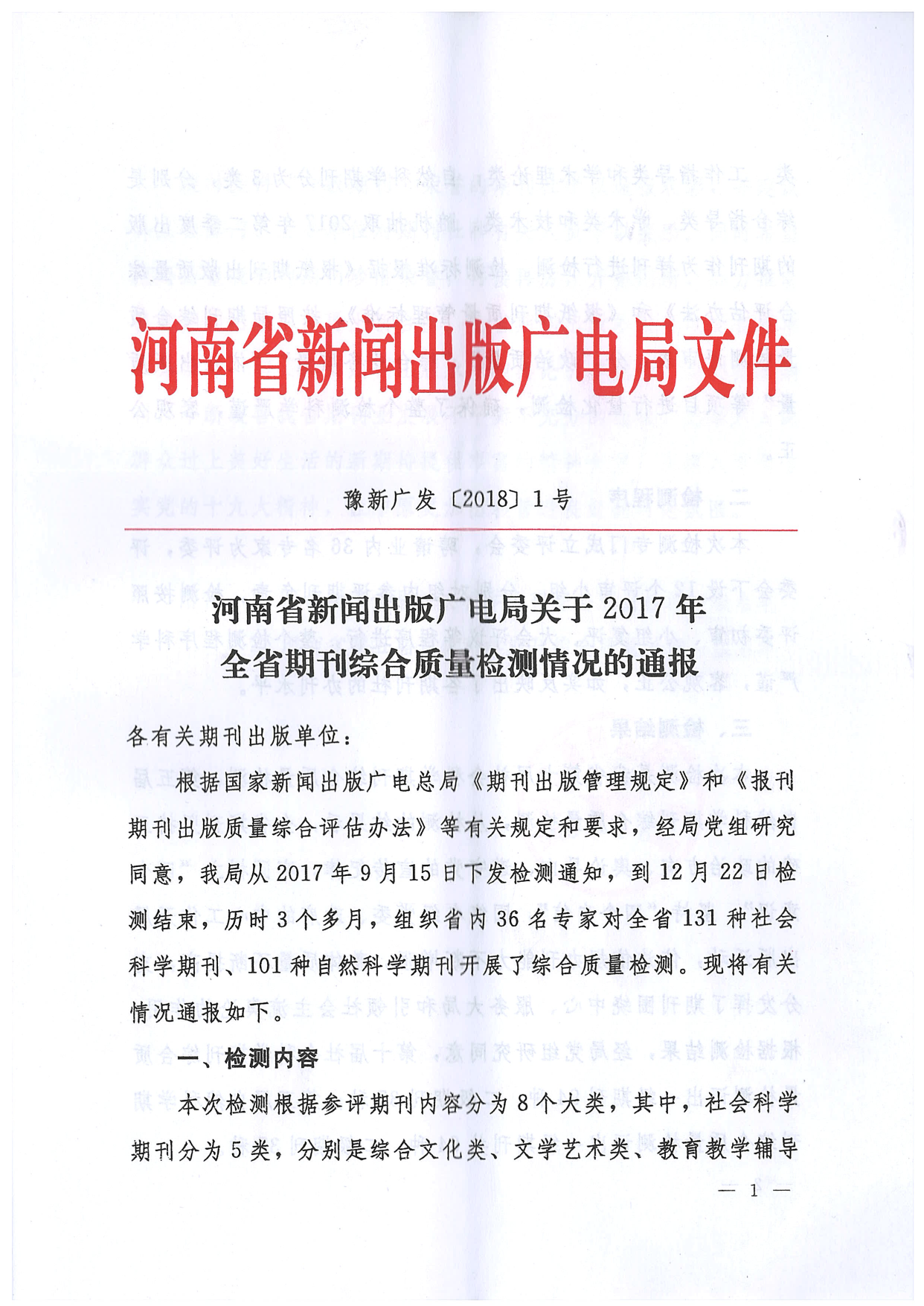 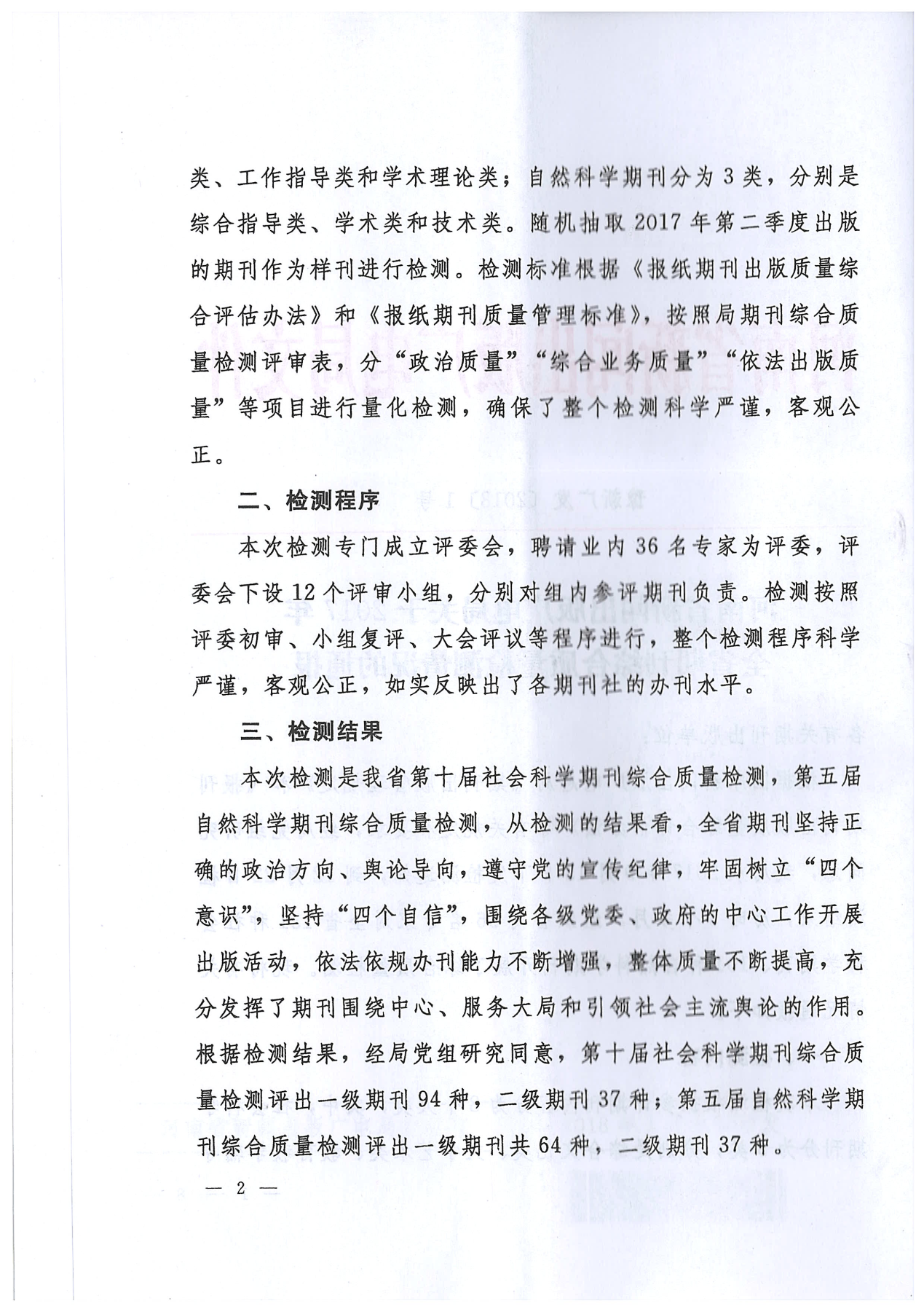 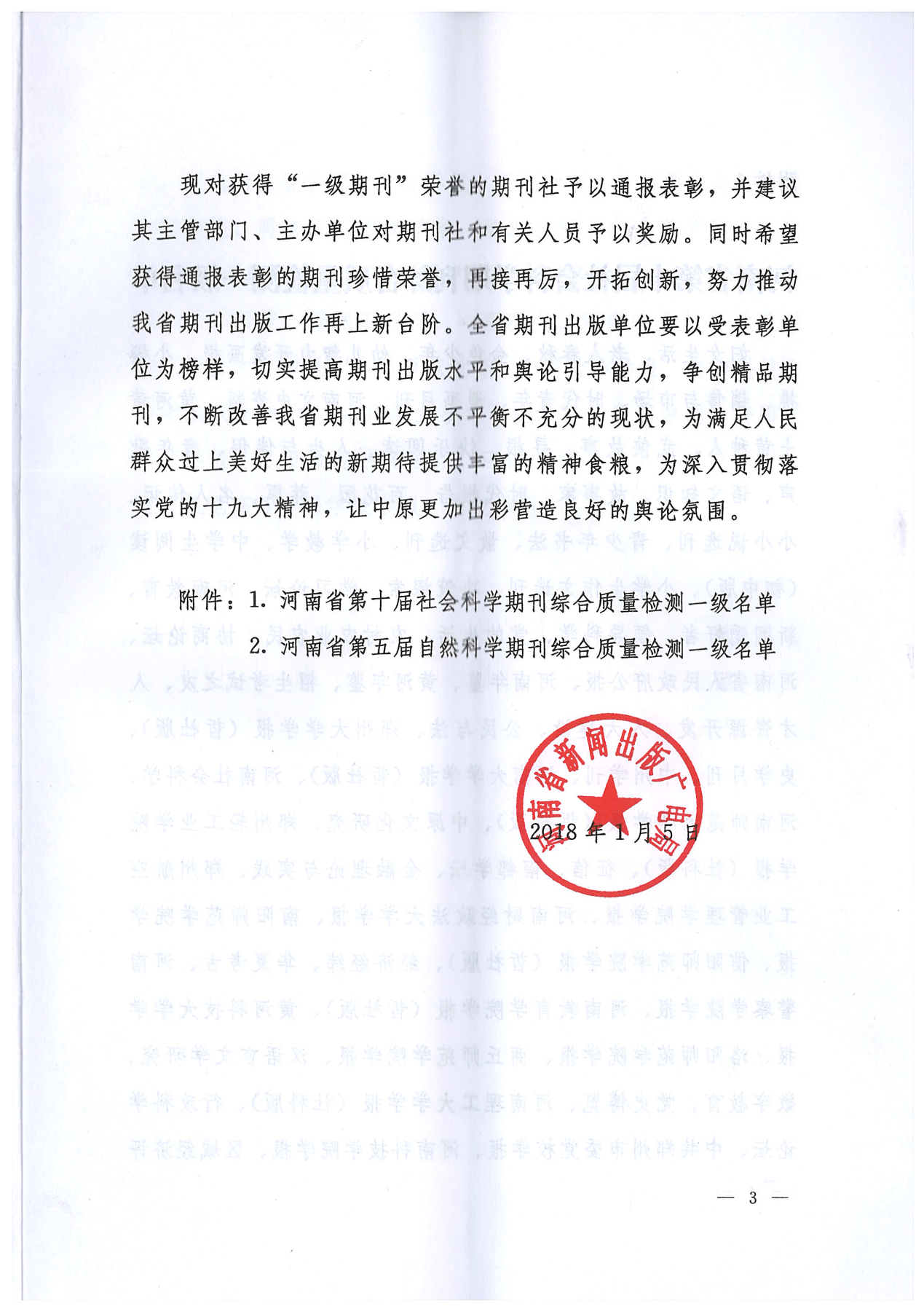 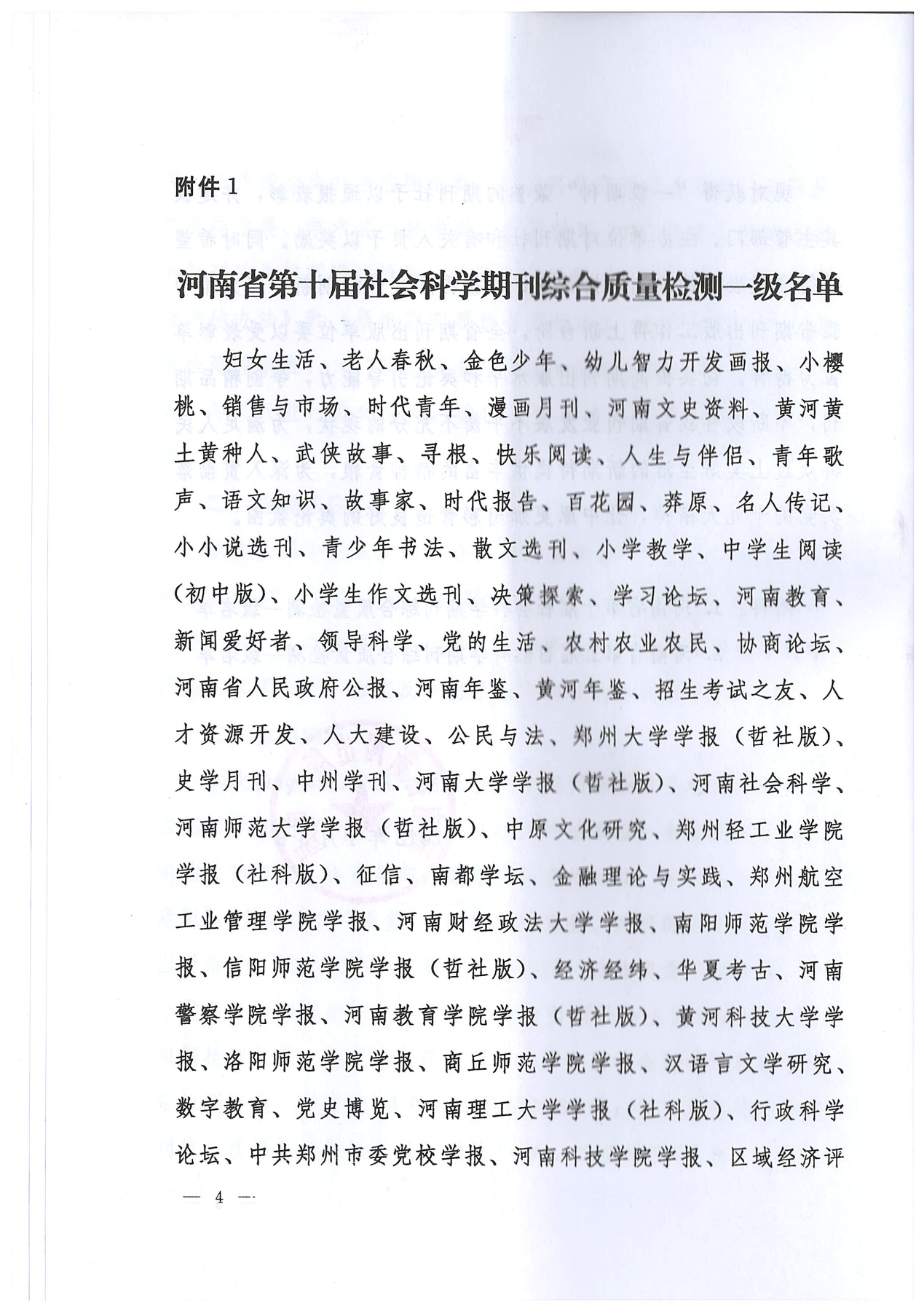 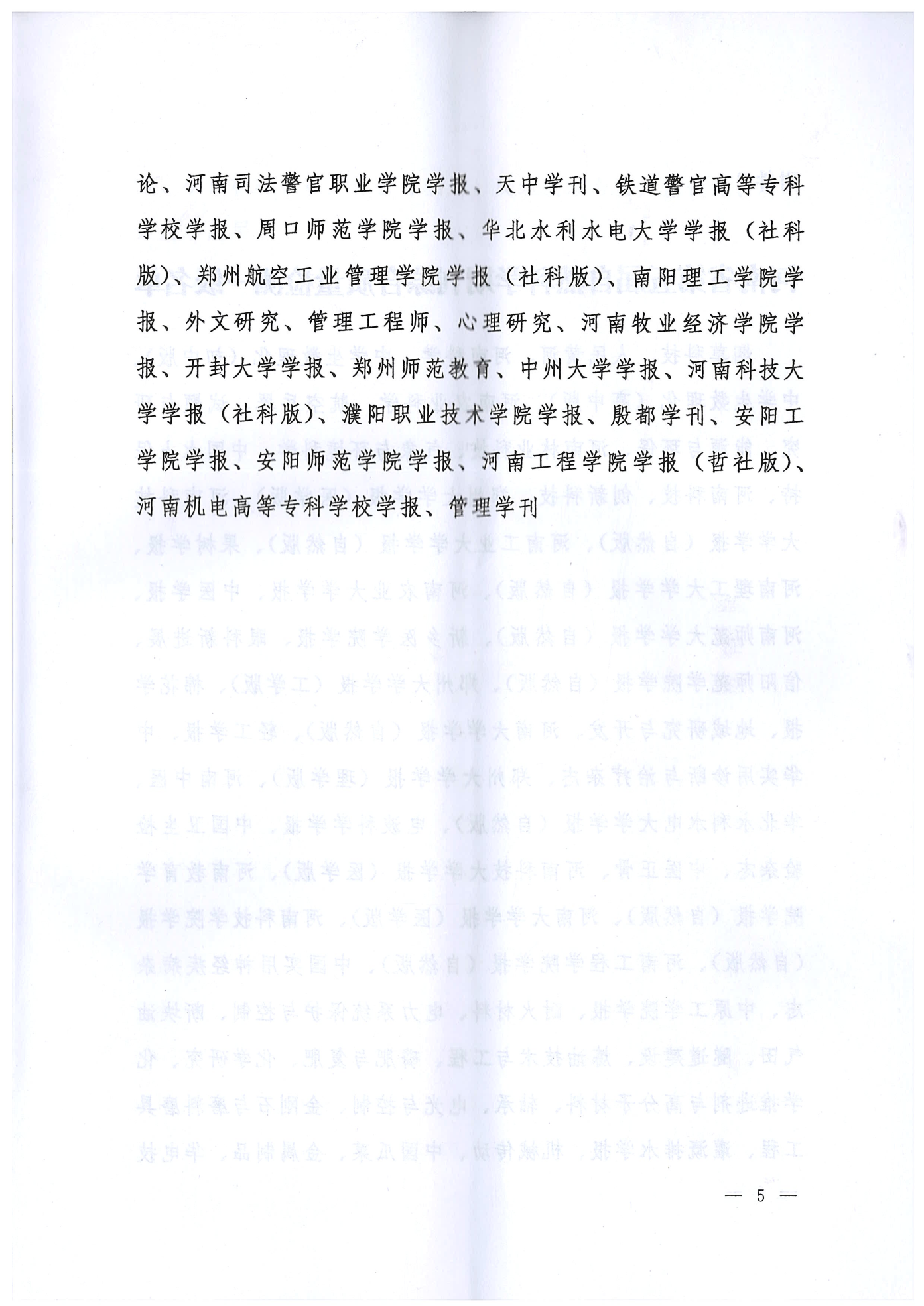 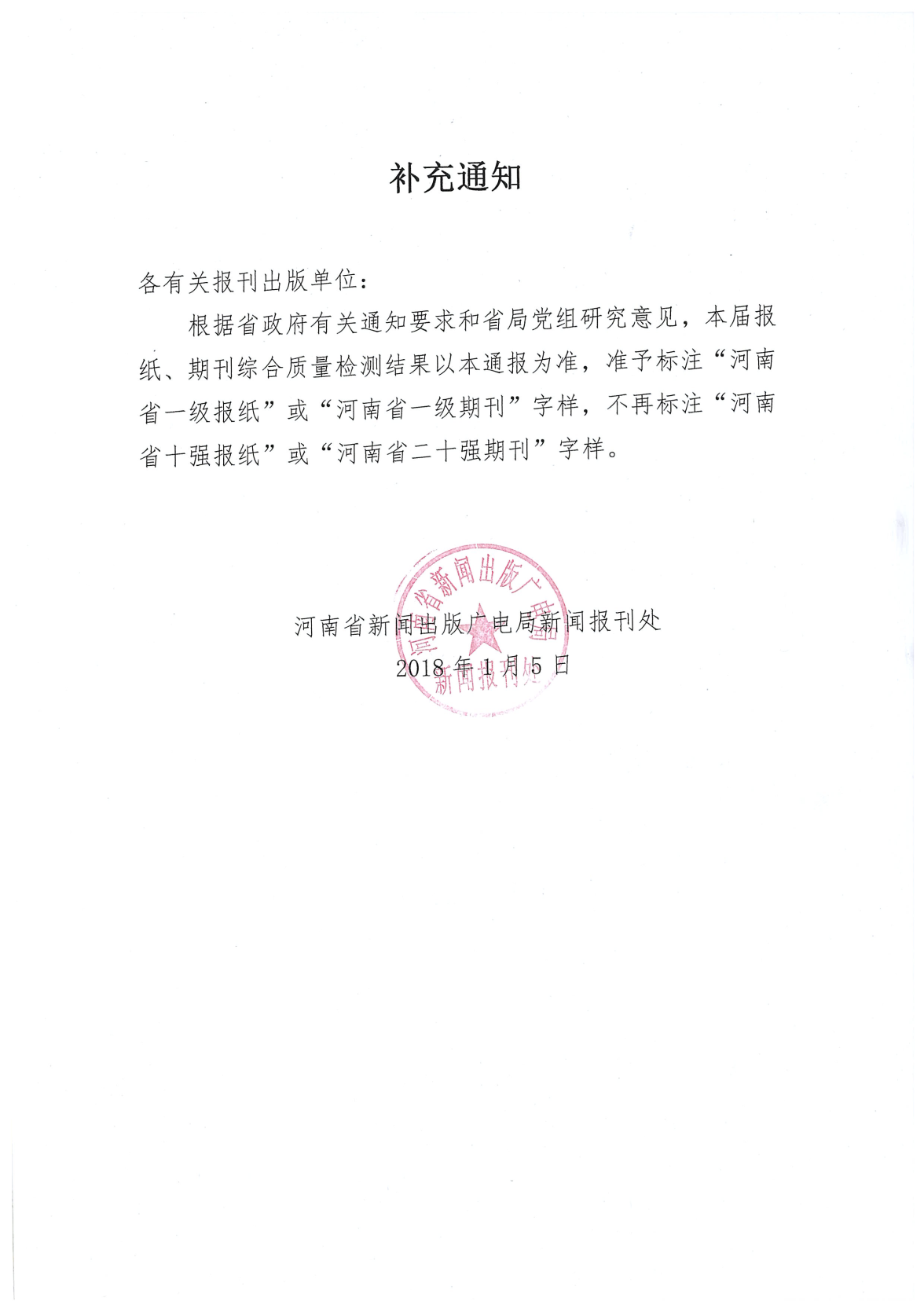 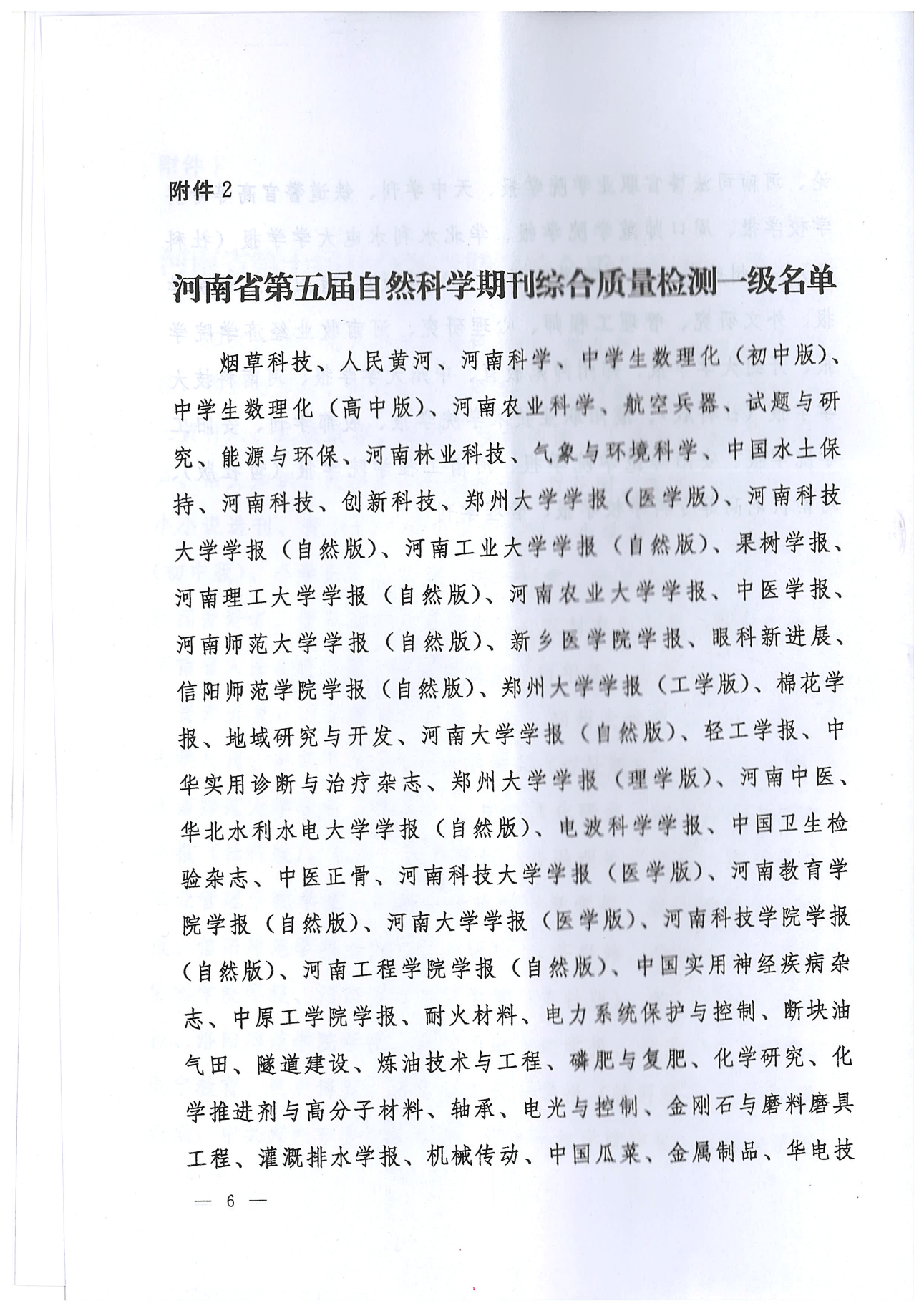 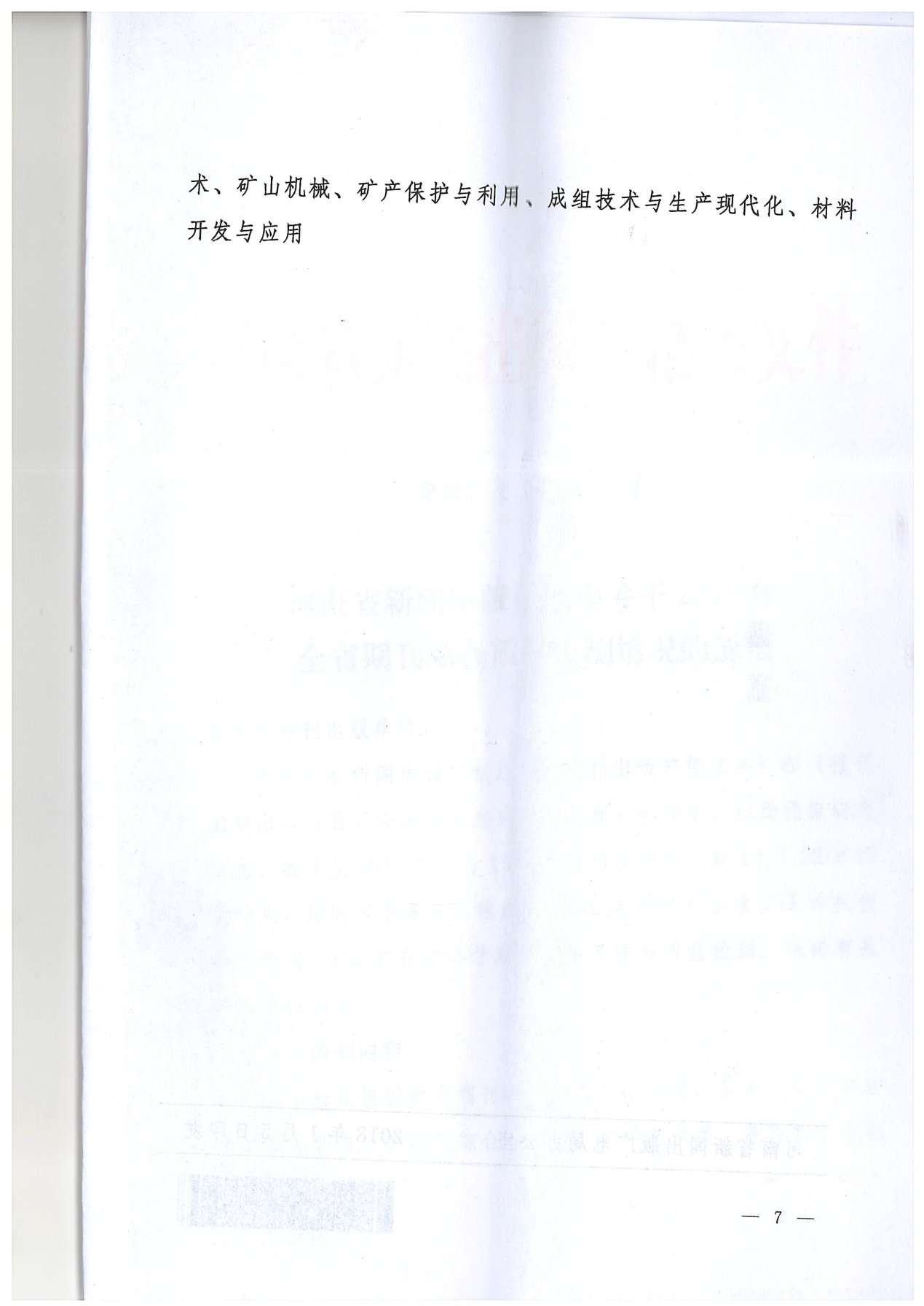 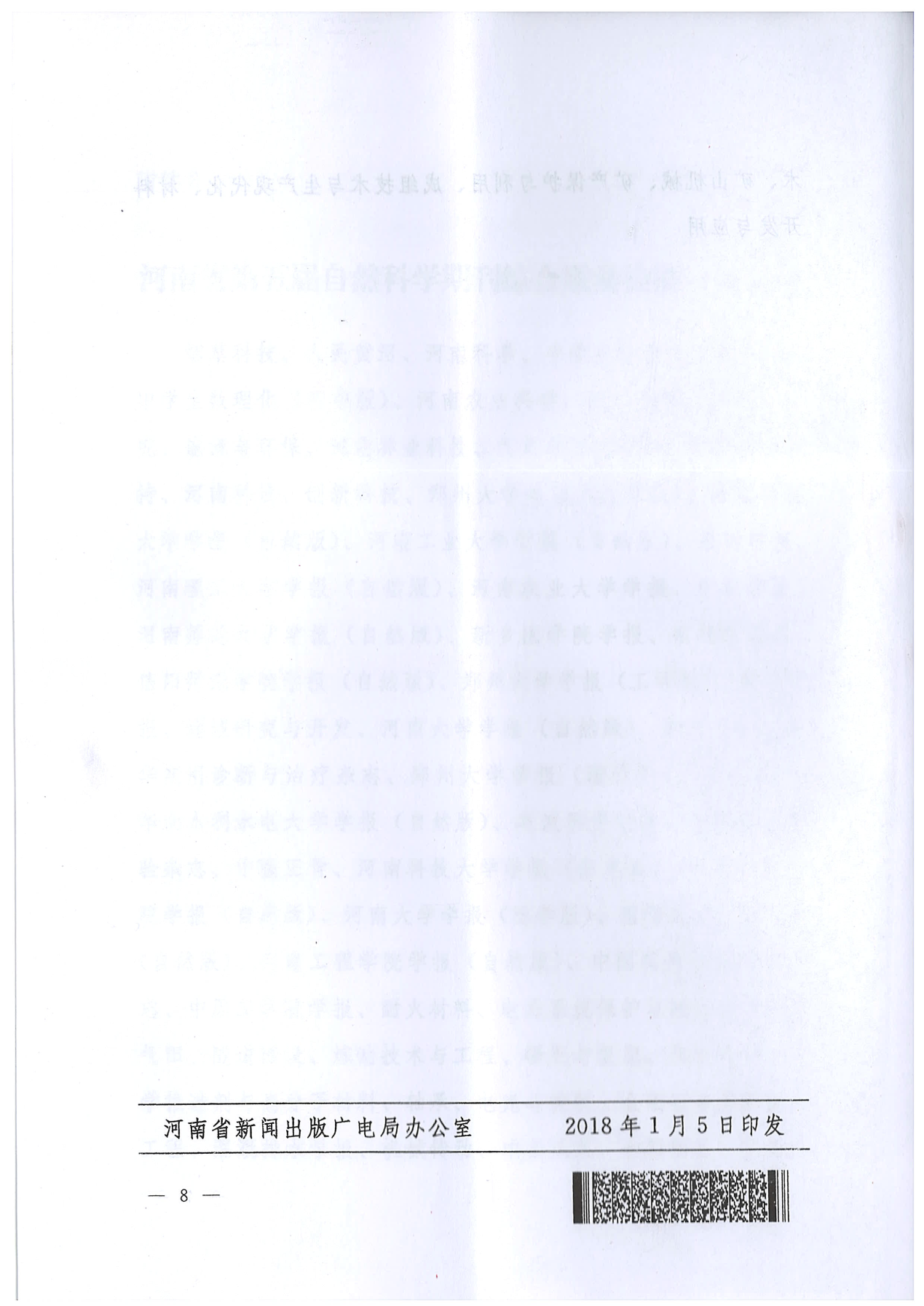 